Träningspass Gym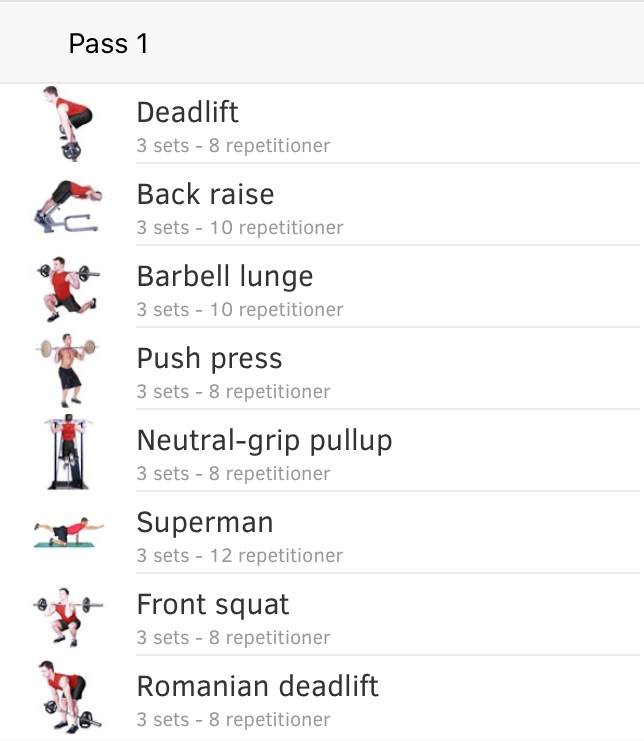 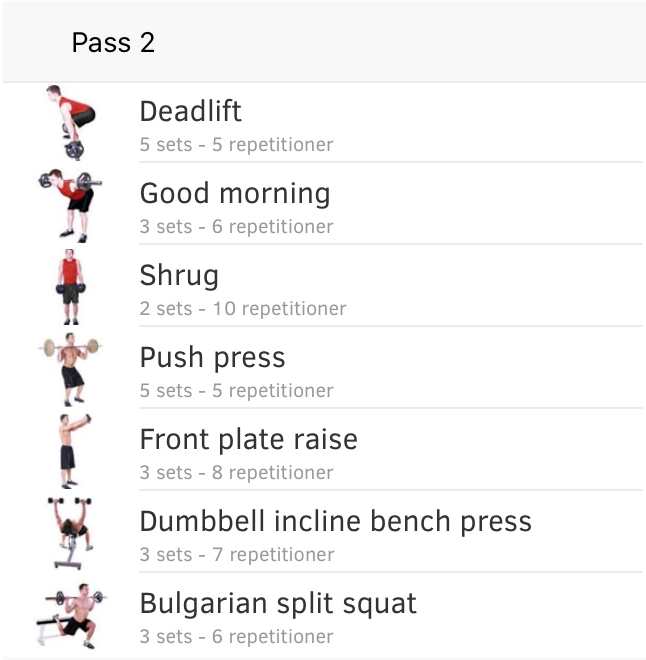 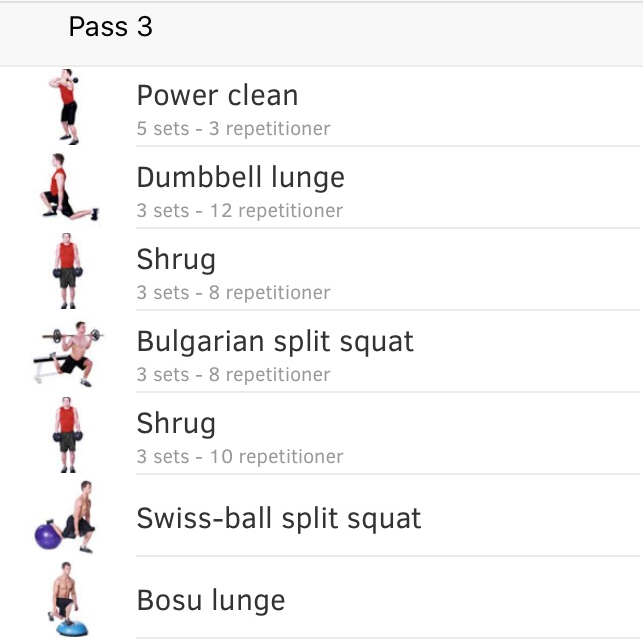 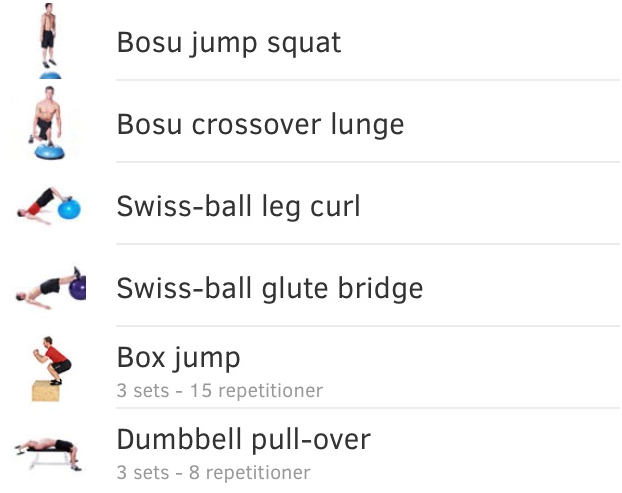 